Witam! Przekazuję Państwu, po raz kolejny, propozycje ćwiczeń, zabaw logopedycznych dla dzieci. Dzisiaj, przesyłam propozycje ćwiczeń oddechowych, ponieważ prawidłowe oddychanie jest bardzo ważne w naszym życiu. Pozdrawiam i życzę miłej zabawy. Pamiętajcie Państwo o systematyczności.  Halina Humeniukhttps://www.youtube.com/watch?v=Lod1r88h61Ihttps://www.youtube.com/watch?v=WaY-RDjS9Kghttps://www.youtube.com/watch?v=GbbM1Eouy-Yhttps://www.youtube.com/watch?v=y_knmoT79VkObszar załącznikówPodgląd filmu YouTube Logopedia na wesoło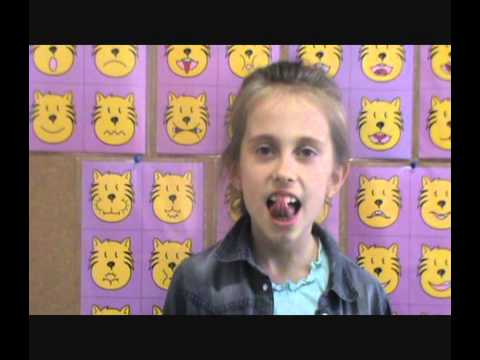 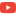 Logopedia na wesołoPodgląd filmu YouTube Zabawy logopedyczne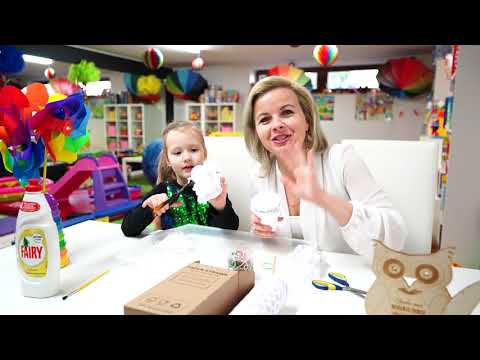 Zabawy logopedycznePodgląd filmu YouTube Zabawy logopedyczne - dmuchanie i kląskanie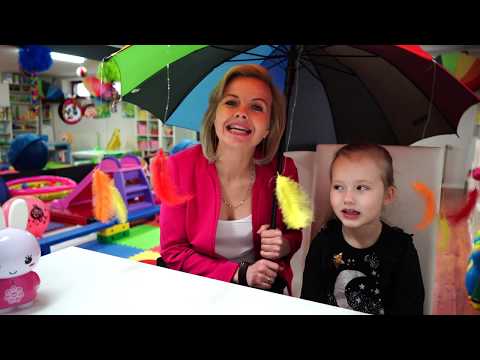 Zabawy logopedyczne - dmuchanie i kląskaniePodgląd filmu YouTube Zabawy logopedyczne - dmuchajka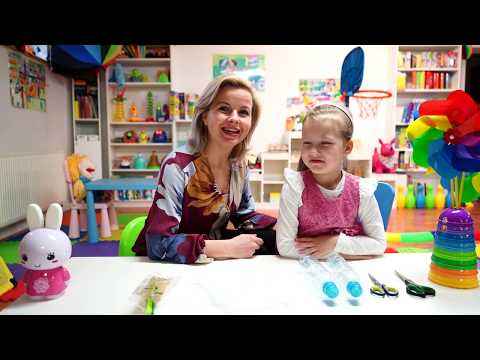 Zabawy logopedyczne - dmuchajka